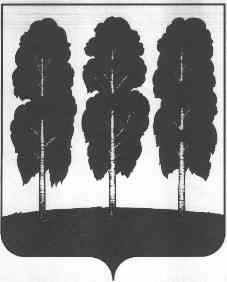 АДМИНИСТРАЦИЯ БЕРЕЗОВСКОГО РАЙОНАХАНТЫ-МАНСИЙСКОГО АВТОНОМНОГО ОКРУГА - ЮГРЫПОСТАНОВЛЕНИЕот  06.07.2021 г					                                                            № 760пгт. БерезовоО внесении изменений в постановление администрации Березовского района от 21.11.2014                № 1700 «Об утверждении административного регламента предоставления муниципальной услуги  «Предоставление информации об образовательных программах и учебных планах, рабочих программах учебных курсов, предметов, дисциплин (модулей), годовых календарных учебных графиках» В целях приведения нормативного правового акта администрации Березовского района в соответствие с действующим законодательством:         1. Внести в постановление администрации Березовского района от  21.11.2014    № 1700 «Об утверждении административного регламента предоставления муниципальной услуги  «Предоставление информации об образовательных программах и учебных планах, рабочих программах учебных курсов, предметов, дисциплин (модулей), годовых календарных учебных графиках» следующие изменения:	1.1. Преамбулу постановления изложить в следующей редакции:         «В соответствии с Федеральным законом от 27 июля 2010 года № 210 –ФЗ «Об организации предоставления государственных  и муниципальных услуг», постановлением администрации Березовского района от 29.12.2020 № 1275 «Об утверждении Порядка подачи и рассмотрения жалоб на решения и действия (бездействие) администрации Березовского района, ее структурных подразделений, их должностных лиц, муниципальных служащих и признании утратившими силу некоторых муниципальных правовых актов», постановлением администрации Березовского района от 05 августа 2014 года № 1196 «Об утверждении Порядка разработки и утверждения административных регламентов предоставления муниципальных услуг, проведения экспертизы их проектов»:».1.2. Пункт 5 постановления изложить в следующей редакции:«5. Контроль за исполнением настоящего постановления возложить на заместителя главы района И.В. Губкина.».1.3. В приложении к постановлению:          1.3.1. подпункт 2.6.5 пункта 2.6 раздела  2  изложить в следующей редакции:         « 2.6.5. Запрещается требовать от заявителей:          - представления документов и информации или осуществления действий, представление или осуществление которых не предусмотрено нормативными правовыми актами, регулирующими отношения, возникающие в связи с предоставлением муниципальной услуги;- представления документов и информации, в том числе подтверждающих внесение заявителем платы за предоставление муниципальной услуги, которые находятся в распоряжении органов, предоставляющих государственные и муниципальные услуги, иных государственных органов, органов местного самоуправления либо подведомственных государственным органам или органам местного самоуправления организаций, участвующих в предоставлении предусмотренных частью 1 статьи 1 Федерального закона 27.07.2010 № 210-ФЗ «Об организации предоставления государственных и муниципальных услуг», в соответствии с нормативными правовыми актами Российской Федерации, нормативными правовыми актами Ханты-Мансийского автономного округа-Югры, муниципальными правовыми актами, за исключением документов, включенных в определенный частью 6 статьи 7 указанного Федерального закона перечень документов. Заявитель вправе представить указанные документы и информацию в органы, предоставляющие государственные услуги, и органы, предоставляющие муниципальные услуги, по собственной инициативе;- совершения иных действий, кроме прохождения идентификации и аутентификации в соответствии с нормативными правовыми актами Российской Федерации, указания цели приема, а так же предоставления сведений, необходимых для расчета длительности временного интервала, который необходимо забронировать для приема;- представления документов и информации, отсутствие и (или) недостоверность которых не указывались при первоначальном отказе в приеме документов, необходимых для предоставления муниципальной услуги, либо в предоставлении муниципальной услуги, за исключением следующих случаев: изменение требований нормативных правовых актов, касающихся предоставления муниципальной услуги, после первоначальной подачи заявления о предоставлении муниципальной услуги;наличие ошибок в заявлении о предоставлении муниципальной услуги и документах, поданных заявителем после первоначального отказа в приеме документов, необходимых для предоставления муниципальной услуги, либо в предоставлении муниципальной услуги и не включенных в представленный ранее комплект документов;истечение срока действия документов или изменение информации после первоначального отказа в приеме документов, необходимых для предоставления муниципальной услуги, либо в предоставлении муниципальной услуги;выявление документально подтвержденного факта (признаков) ошибочного или противоправного действия (бездействия) должностного лица, работника образовательной организации, предоставляющей муниципальную услугу, при первоначальном отказе в приеме документов, необходимых для предоставления муниципальной услуги, либо в предоставлении муниципальной услуги, о чем в письменном виде за подписью руководителя образовательной организации, предоставляющей муниципальную услугу при первоначальном отказе в приеме документов, необходимых для предоставления муниципальной услуги, уведомляется заявитель, а также приносятся извинения за доставленные неудобства;- предоставления на бумажном носителе документов и информации, электронные образы которых ранее были заверены в соответствии с пунктом 7.2 части 1 статьи 16 Федерального закона от 27 июля 2010 года № 210-ФЗ                       «Об организации предоставления государственных и муниципальных услуг», за исключением случаев, если нанесение отметок на такие документы либо их изъятие является необходимым условием предоставления муниципальной услуги, и иных случаев, установленных федеральными законами.Запрещается отказывать заявителям:- в приеме заявления и иных документов, необходимых для предоставления муниципальной услуги, в случае, если заявление и документы, необходимые для предоставления муниципальной услуги, поданы в соответствии с информацией о сроках и порядке предоставления муниципальной услуги, опубликованной на Едином и региональном порталах;- в предоставлении муниципальной услуги в случае, если заявление и документы, необходимые для предоставления муниципальной услуги, поданы в соответствии с информацией о сроках и порядке предоставления муниципальной услуги, опубликованной на Едином и региональном порталах.»;1.3.2. абзац третий пункта 5.4. раздела 5 изложить в следующей редакции:- постановление администрации Березовского района от 29.12.2020 № 1275 «Об утверждении Порядка подачи и рассмотрения жалоб на решения и действия (бездействие) администрации Березовского района, ее структурных подразделений, их должностных лиц, муниципальных служащих и признании утратившими силу некоторых муниципальных правовых актов».»;1.3.3. Приложение 1 к административному регламенту предоставления муниципальной  услуги    «Предоставление   информации об   образовательных программах и учебных планах, рабочих программах учебных курсов, предметов, дисциплин (модулей), годовых календарных учебных графиках» изложить в следующей редакции согласно приложению к настоящему постановлению.         2. Опубликовать настоящее постановление в газете «Жизнь Югры» и разместить на официальном веб-сайте органов местного самоуправления Березовского района. 3.	Настоящее постановление вступает в силу после его официального опубликования.И.о. главы района                                                                                     Г.Г. КудряшовПриложение 1 к постановлению администрации Березовского районаот 06.07.2021 № 760Перечень образовательных организаций Березовского района, предоставляющих муниципальную услугу№ п/пНазвание муниципальной образовательной организацииАдрес местонахожденияСправочные телефоныАдрес электронной почтыАдрес официального сайта1.Муниципальное автономное общеобразовательное учреждение «Березовская начальная общеобразовательная школа»628140, Тюменская область, Ханты-Мансийский автономный округ - Югра, пгт.Березово, ул.Ленина, 208(34674)2-16-82,2-24-2986nsch-berezovo@mail.ruwww.бнош.рф2.Муниципальное бюджетное общеобразовательное учреждение «Березовская средняя общеобразовательная школа»628140, Тюменская область, Ханты-Мансийский автономный округ - Югра, пгт.Березово, ул.Собянина, 508(34674)2-13-60,2-16-6486sch-berezovo@mail.ruhttps://sch-berezovo.ru/3.Муниципальное бюджетное общеобразовательное учреждение «Ванзетурская средняя общеобразовательная школа»628140, Тюменская область, Ханты-Мансийский автономный округ - Югра, п.Ванзетур, ул.Таежная, 118(34674)40-2-23,40-2-3586sch-vanzetur@mail.ruhttp://sosh-vanzetur.hmansy.eduru.ru4.Муниципальное бюджетное общеобразовательное учреждение Игримская средняя общеобразовательная школа № 1628146, Тюменская область, Ханты-Мансийский автономный округ - Югра, Березовский район, пгт.Игрим, ул.Кооперативная, 318(34674)3-18-21,3-18-7186sch1-igrim@mail.ruhttps://igrimskaya-sosh.hmansy.eduru.ru5.Муниципальное бюджетное общеобразовательное учреждение Игримская средняя общеобразовательная школа имени Героя Советского Союза Собянина Гавриила Епифановича628146, Тюменская область, Ханты-Мансийский автономный округ - Югра, Березовский район, пгт.Игрим, ул.Кооперативная, 158(34674)3-18-22,3-18-82,3-18-7286sch2-igrim@mail.ruhttps://igrimskaya-sosh.tmn.eduru.ru6.Муниципальное автономное общеобразовательное учреждение «Няксимвольская средняя общеобразовательная школа»628143, Тюменская область, Ханты-Мансийский автономный округ - Югра, Березовский район, с.Няксимволь, ул.Кооперативная, 248(34674)42-2-9886sch-niaksimvol@mail.ruwww.86sch-niaksimvol.edusite.ru7.Муниципальное бюджетное общеобразовательное учреждение «Приполярная средняя общеобразовательная школа»628158, Тюменская область, Ханты-Мансийский автономный округ - Югра, Березовский район, п.Приполярный, мкр. 1/18(34674)34-7-21,34-7-2086sch-pripolarny@mail.ruhttps://school-pripoliarny.hmansy.eduru.ru8.Муниципальное бюджетное общеобразовательное учреждение «Саранпаульская средняя общеобразовательная школа»628148, Тюменская область, Ханты-Мансийский автономный округ - Югра, Березовский район, с.Саранпауль, ул. Вокуева, 128(34674)45-8-9086sch-saranpaul@mail.ruwww.sch86-saranpaul.ru9.Муниципальное бюджетное общеобразовательное учреждение «Светловская средняя общеобразовательная школа имени Солёнова Бориса Александровича»628147, Тюменская область, Ханты-Мансийский автономный округ - Югра, Березовский район, п.Светлый, ул.Первопроходцев, 67а8(34674)58-4-54,58-7-9086sch-svetlyii@mail.ruhttps://86sch-svetlyii.hmansy.eduru.ru10.Муниципальное бюджетное общеобразовательное учреждение «Сосьвинская средняя общеобразовательная школа»628145, Тюменская область, Ханты-Мансийский автономный округ - Югра, Березовский район, с.Сосьва, ул.Школьная, 38(34674)43-2-10,43-2-9286sch-sosva@mail.ruwww.sosva.edusite.ru11.Муниципальное автономное общеобразовательное учреждение «Тегинская средняя общеобразовательная школа» 628155, Тюменская область, Ханты-Мансийский автономный округ - Югра, Березовский район, с.Теги, ул.Таежная, 78(34674)44-2-35,44-2-36 86sch-tegi@mail.ru  http://tegischool.ros-obr.ru12. Муниципальное бюджетное общеобразовательное учреждение «Хулимсунтская средняя общеобразовательная школа с кадетскими и мариинскими классами» 628156, Тюменская область, Ханты-Мансийский автономный округ - Югра, Березовский район, д.Хулимсунт, мкр. 4/348(34674)33-5-19,33-5-14 86sch-khulimsunt@mail.ru https://hulimsunt-shkola.hmaoschool.ru/.13. Муниципальное автономное дошкольное образовательное учреждение детский сад «Кораблик»628156, Тюменская область, Ханты-Мансийский автономный округ - Югра, Березовский район, пгт.Березово, ул.Молодёжная, д.32 8(34674)2-60-63Obuhovich.L@mail.ru 14.Муниципальное автономное дошкольное образовательное учреждение детский сад «Малышок» 628140, Ханты-Мансийский автономный округ-Югра, пгт.Березово, ул.Дуркина, д.28 8(34674)2-17-78mdou-malyshok@mail.ru  http://ds-malyshok.ru/15. Муниципальное бюджетное дошкольное образовательное учреждение детский сад «Олененок»628148, Ханты-Мансийский автономный округ-Югра, с.Саранпауль, пер.Сосьвинский, д.18(34674)45-8-85 mdouolenenok@mail.ruhttp://ds-olenenok.nubex.ru 16. Муниципальное бюджетное дошкольное образовательное учреждение детский сад «Рябинушка»628146, Ханты-Мансийский автономный округ-Югра, пгт.Игрим, ул. Дружбы, д.13 8(34674) 3-10-65,3-23-68nmicova@yandex.ru  http://www.dsryabinushka.ru17. Муниципальное автономное дошкольное образовательное учреждение детский сад «Сказка»628158, Ханты-Мансийский автономный округ-Югра, п.Приполярный, мкр.2, д.9 «А» 8(34674) 34-7-17,34-7-15 mbdou_skazka@mail.ru http://mbdou-skazka.nubex.ru/
 18. Муниципальное автономное дошкольное образовательное учреждение детский сад «Снежинка» 628146, Ханты-Мансийский автономный округ-Югра, пгт.Игрим, ул.Устремская, д.18(34674) 3-10-85,6-19-67  sneg12_86@mail.ru 
http://ds-sneginka.ru/ 19.Муниципальное бюджетное дошкольное образовательное учреждение детский сад «Солнышко» 628140, Ханты-Мансийский автономный округ-Югра, пгт.Березово, ул.Аэропорт, д.24 «А» 8(34674) 2-29-54,2-22-48solnishkobrz@mail.ru http://www.ds-solnishko.ru/20.Муниципальное бюджетное учреждение дополнительного образования «Игримский  Центр творчества»  628146, Тюменская область, Ханты-Мансийский автономный округ - Югра, Березовский район, пгт.Игрим,  ул.Строителей, 18(34674)3-10-35,3-11-57,3-29-64Dyuc-2009@ya.ru 21.Муниципальное бюджетное образовательное учреждение дополнительного образования Центр творчества «Мастер» 628158, Тюменская область, Ханты-Мансийский автономный округ - Югра, Березовский район, п.Приполярный, мкр 2/2а 8(34674)34-3-98 cdtmaster@yandex.ru https://ctmaster.nubex.ru/  22.Муниципальное автономное учреждение дополнительного образования «Центр «Поиск» 628158, Тюменская область, Ханты-Мансийский автономный округ - Югра, Березовский район, с.Саранпауль,  ул.Школьная, 8 8(34674)45-3-86DUSPOISK@yandex.ru www.poisk-86.moy.su